Uitnodiging vergadering sportplatform 15 februari 2023Beste leden van het sportplatform,U wordt uitgenodigd voor het bijwonen voor de vergadering van het sportplatform te houden op woensdag 15 februari 2023 om 18:00 bij 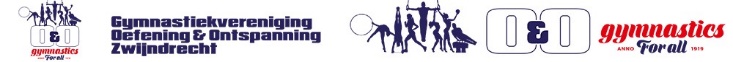 O&OUilenvliet 1 3333 BS, ZwijndrechtIn de bijlage treft u de agenda aan
De stukken voor deze vergadering zijn ook terug te vinden op:
https://www.beleefzwijndrecht.nl/sport/sportplatform/agenda+en+stukken+sportplatform/default.aspx
Na het reguliere gedeelte en de pauze zijn er twee themasessies.
Thema 1. Presentatie House of EsportsOm jeugd te motiveren om meer de bewegen heeft House of Esports games getransformeerd tot spelvorm, geschikt voor sportzalen, sportparken en buurthuizen. Ook horen wat dit kan betekenen voor jouw vereniging, kom dan naar deze deelsessie

Thema 2. Positief Sportklimaat door An vd Hoek en Pauline den Hartog O&OAn zal zich toespitsen op de vertrouwenspersoon en het meldpunt en Pauline zal een toelichting geven op de acties die ze bij O&O uitgevoerd hebben m.b.t. een Veilig sportklimaat

Wilt u zo vriendelijk zijn zich aan te melden voor deze avond via sport@zwijndrecht.nl en aan te geven bij welke deelsessie u aanwezig wilt zijn?Mocht er vanuit de vereniging interesse zijn voor het bijwonen van de vergadering of een deelsessie, van harte welkom om introducés mee te nemen.
Met sportieve groet,Willem de Graafsecretariaat sportplatforme-mail: sport@zwijndrecht.nlt: 0787703674Raadhuisplein 3, 3331 BT Zwijndrechtpostbus 15, 3330 AA Zwijndrechtwww.zwijndrecht.nl